Nuclear Reactions – Nuclear reactions that lead to a decrease of mass are exoergic (They release energy), and those that lead to an increase of mass are endoergic (They require energy input). Reaction notation:42He + 147N  ---> 178O + 11H     Can be written as          147N(, p)178OIn general:Initial Nucleus(Bombarding particle, Emitted particle)Final NucleusCommon Particles:n   =   10n   =	1.008665 up   =   11H  = 	1.007825 ud   =   21H  = 	2.014102 ut    =   31H  = 	3.016049 uα   =  42He = 	4.002602 uExample 1: Find the missing item in:                   ???(n, p)146CExample 2: Finding the Q value of this reaction:   19779Au(, d) 19980HgHahn and Strassman’s Discovery:n + 23592U  ---> 14156Ba + 9236Kr + some neutrons     How many Neutrons?			n   =   10n   =	1.008665 uU-235 = 235.043923 uBa-141 = 140.914406 uKr-92 = 91.926153 uWhat is the Q value of this reaction?What is the energy density in J/kg if this is the only reaction that occurs?  (Many different fission reactions occur)How to build a nuclear bomb:Nuclear Energy: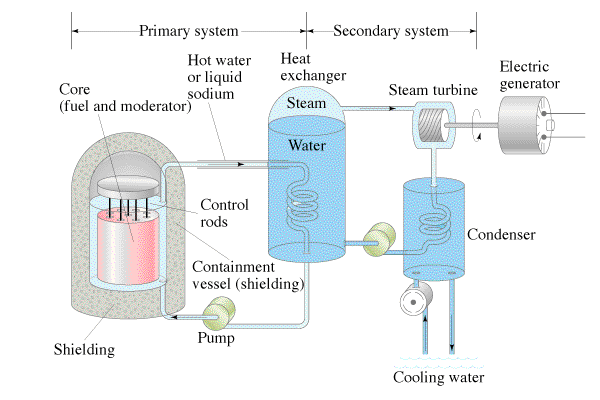 Advantages:Disadvantages: